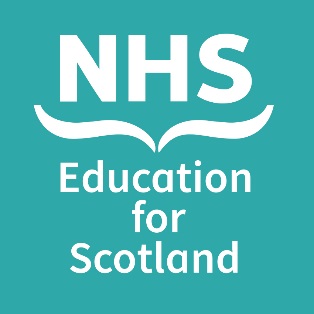 The Supervisory Management in General Practice programme is aimed at first line managers and supervisors to equip them with the knowledge, skills and confidence to perform effectively as workplace managers and leaders.  It will particularly support new team leaders and practising team leaders seeking to move up to the next level of management. Participants attend 6 workshops delivered over a 4-month programme and learning will be assessed by a variety of methods. This is an interactive, participative programme that develops knowledge and skills in:For more information, please visit:http://www.scotlanddeanery.nhs.scot/your-development/practice-manager-development/